Section 3.8  Implicit DifferentiationTopic 1:  Implicit DifferentiationIf , then y is defined explicitly as a function of x.In an equation such as , the relationship between the variables is expressed implictly.Topic 2:  Tangent Lines and Normal LinesDerivatives obtained by implicit differentiation often depend on both x and y.  In these cases, the slope of the curve at a particular point requires both the x- and y-coordinates of the point.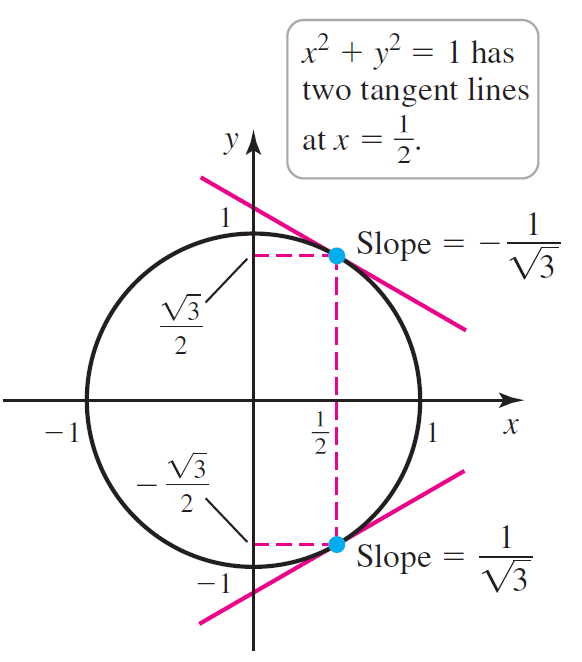 A normal line at a point P on a curve passes through P and is perpendicular to the line tangent to the curve at P.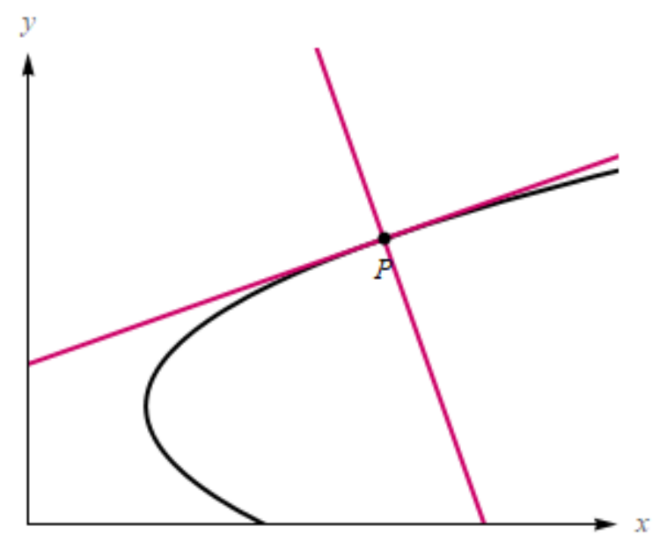 Topic 3:  Higher Order DerivativesIn previous sections, we found higher order derivatives  by first calculating  ,  , …, and .  The same approach is used with implicit differentiation. 